Государственное бюджетное общеобразовательное учреждениеСамарской области средняя общеобразовательная школа«Образовательный центр» п.г.т. Рощинскиймуниципального района Волжский Самарской области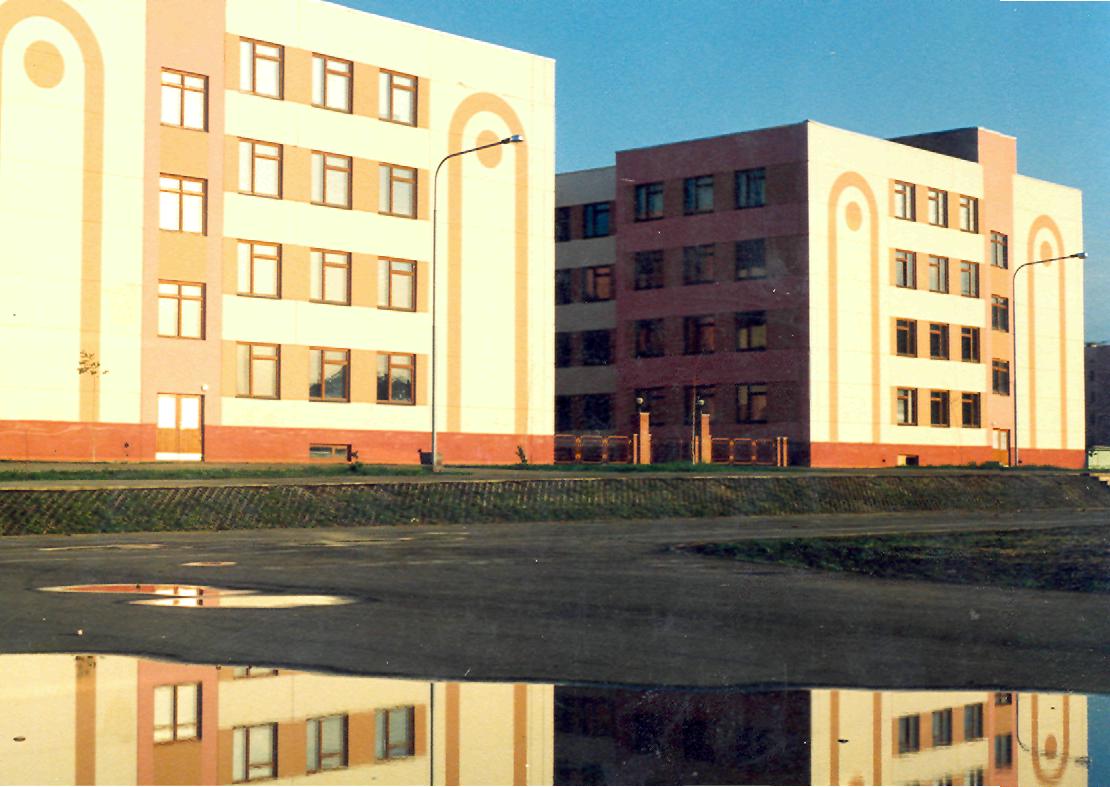 Полное наименование организациии (по уставу): Государственное бюджетное общеобразовательное учреждение Самарской области средняя общеобразовательная школа «Образовательный центр»  п.г.т. Рощинский муниципального района Волжский Самарской областиПочтовый адрес, телефон, e-mail: 443539, Самарская область, Волжский район, п. г. т. Рощинский, школа. MOU-RS@RO.RUФ.И.О. руководителя. Рубина Ольга Ивановна2018 г.Содержание (согласно п.2.6. положения):Анализ существующей практики по созданию специальных условий для обучения детей с ОВЗ и детей – инвалидов ……………1.1. Контингент обучающихся с ограниченными возможностями здоровья (далее - ОВЗ)………………………………………………1.2.Социальное партнерство (формы работы)………………………1.3. Условия, созданные в ГБОУ СОШ «ОЦ» п.г.т. Рощинский  для эффективной реализации инклюзивного образования…………….1.4.Анализ паспорта доступности ……………………..1.5. Материально – техническая база и оснащенность образовательного процесса…………………………1.6. Учебно-методическая база и программно-методическое обеспечение образовательного процесса.1.7. Кадровое обеспечение и деятельность службы психолого – педагогического сопровождения …………….. «Образование детей с особыми потребностями является одной из основных задач для страны. Это необходимое условие создания действительно инклюзивного общества, где каждый сможет чувствовать причастность и востребованностьсвоих действий. Мы обязаны дать возможность каждому ребенку, независимоот его потребностей и других обстоятельств, полностью реализовать свой потенциал, приносить пользу обществу и стать полноценным егочленом»Дэвид Бланкет   Одной из самых важных, самых ценных и масштабных по своим следствиям перемен, происходящих в современном образовании, является то, что оно по своим целям, по своему назначению становится инклюзивным, то есть включенным, открытым для всех. И не просто открытым, а специальным образом,  настроенным на каждого.   Наша  школа – это одна большая семья и в ней главное – это любовь, уважение, доброта и взаимопонимание. Мы всё делаем вместе. И девиз нашей семьи: «Мы вместе!».   Для нашего педагогического коллектива главной задачей является создание доступной, развивающей  образовательной среды, учитывая индивидуальные особенности каждого ребенка. Также немаловажным является создание ситуации успеха на уроках и во внеурочной деятельности. Вселить в ребёнка уверенность в свои силы и возможности, а для этого нам самим нужно верить в его силы.     В 273-ФЗ «Об образовании в Российской Федерации» обозначено, что дети с ограниченными возможностями здоровья (далее – ОВЗ) имеют равные со всеми права на образование. В сфере образования детей с ограниченными возможностями здоровья формируется новый социальный заказ на обучение ребенка по месту жительства. В связи с этим повышается роль совместного обучения детей с ОВЗ с нормально развивающимися сверстниками.  Инклюзивное образование – это такой процесс обучения и воспитания, при котором ВСЕ дети, в независимости от их физических, психических, интеллектуальных и иных особенностей, включены в общую систему образования и обучаются по месту жительства вместе со своими сверстниками при создании специальных условий. Инклюзивное образование на сегодняшний день  с полным правом может считаться основным подходом в социализации детей с ограниченными возможностями здоровья. И это школа не будущего, а настоящего.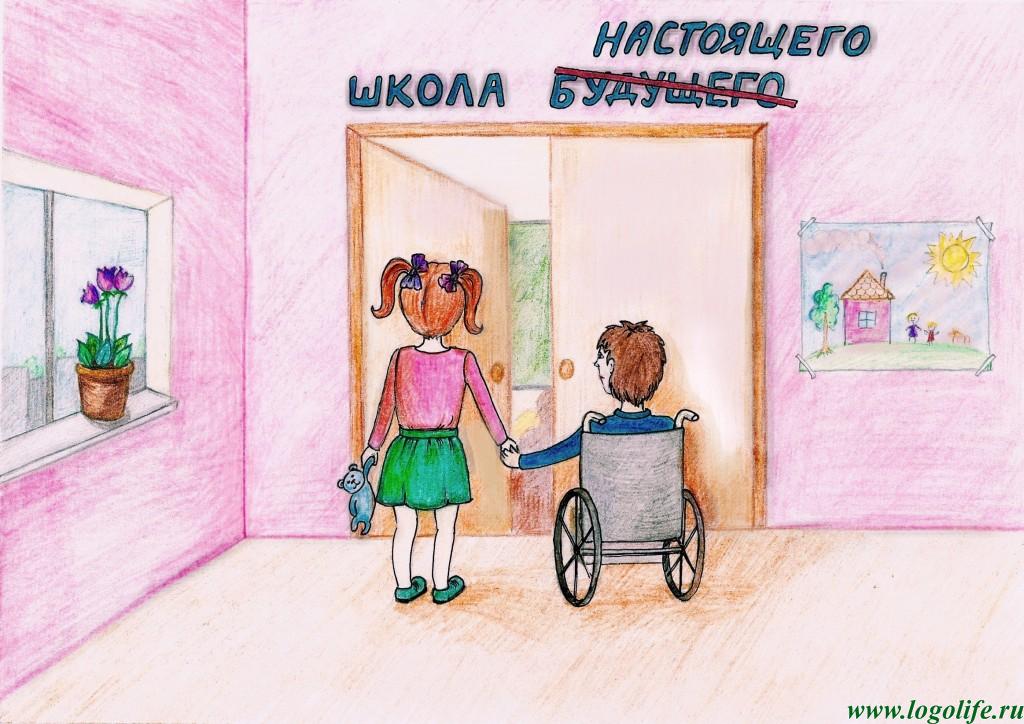 1. Описание и анализ существующей практики по созданию специальных условий для обучения детей с ОВЗ и детей – инвалидов в ГБОУ СОШ «ОЦ» п.г.т.Рощинский м.р.Волжский Самарской области1.1. Контингента обучающихся с ограниченными возможностями здоровья (далее - ОВЗ)На данный момент в ГБОУ СОШ «ОЦ» п.г.т. Рощинский обучается 1054 человек, из них 25 детей с ограниченными возможностями здоровья (далее – ОВЗ). Обучение детей с ОВЗ организуется следующим образом:Инклюзивно – 19 человек;На дому – 7 человек. (1 ребёнок с соматическим заболеванием).Детей с задержкой психического развития – 21 чел., с умственной отсталостью – 4 человека.По классам обучающиеся с ОВЗ распределяются следующим образом:Количество учащихся в ОО – 1054 чел.,Количество учащихся с ОВЗ – 25 чел., (2,4%)1.2. Социальное партнерствоВнутреннееСотрудничество и взаимодействие всех участников образовательного процесса является основным фундаментом принципа построения инклюзивного образования.Инклюзивная форма обучения касается всех субъектов образовательного процесса:Детей с ограниченными возможностями здоровья и их родителей, Нормально развивающихся учащихся и членов их семей, Учителей и других специалистов образовательного пространства, Администрации.   Поэтому наша работа направлена не только на создание специальных условий для обучения и воспитания ребенка с ОВЗ, но и на обеспечение взаимопонимания, как между педагогами, так и между учащимися с ОВЗ и их здоровыми сверстниками и между детьми и их родителями, между родителями и педагогами.Новые задачи, встающие перед нашей школой, предполагают её открытость, тесное сотрудничество и  взаимодействие с родителями и другими социальными институтами, превращающими её на современном этапе в открытую образовательную систему с более гибким и свободным процессом обучения. Работа с родителями проводится в двух направлениях:1. Информирование родителей о психологических особенностях ребенка, психологии воспитания и психологии семейных отношений.После проведенных диагностических мероприятий психолог знакомит родителей с результатами обследований на индивидуальных консультациях и беседах. Проведение тематических родительских собраний, групповых консультаций способствуют расширению знаний родителей о психологических особенностях детей, имеющих отклонения в развитии, о типичных возрастных закономерностях в развитии личности. Обобщив результаты диагностической работы, а также на основании запросов родителей, психолог формирует родительские группы. Подбор семей проводится с учетом сходства проблем и запросов. Работа с родительскими группами проводится в форме родительских семинаров, которые включают в себя лекционные приемы и групповые дискуссии. Групповые дискуссии способствуют повышению мотивации родителей в совместной работе и вовлеченности в решении обсуждаемых проблем. Такая форма работы позволяет родителям осознать, что они не одиноки, что подобные трудности испытывают и другие семьи. В процессе дискуссий у родителей возрастает уверенность в своих родительских возможностях, они делятся опытом, знакомятся с психолого-педагогическими приемами, играми, занятиями, пригодными для домашнего использования. Информация предлагается в рекомендательной форме. Такой демократичный стиль в общении психолога с родителями позволяет эффективней построить деловое сотрудничество в воспитании и развитии ребенка. 2. Обучение эффективным способам общения с ребенком осуществляется путем проведения детско-родительских игр, тренингов, совместных коррекционно - развивающих занятий с детьми.Стимуляция оптимальных взаимоотношений между детьми и их родителями достигается успешно в семейных и детско-родительских группах, состоящих из нескольких семей. Групповая форма работы способствует конструктивному переосмыслению личностных проблем, формирует как эмоциональное переживание проблем и конфликтов на более высоком уровне, так и новые, более адекватные эмоциональные реакции, вырабатывает ряд социальных навыков, особенно в сфере межличностного общения.В этих целях используются детско-родительские игры, задачи и содержание которых ограничены востребованной темой.Преимущества данной системы соц. партнерства ГБОУ СОШ «ОЦ» п.г.т. Рощинский  с семьей:- положительный эмоциональный настрой педагогов и родителей на совместную работу по развитию, обучению и воспитанию детей с овз;- учет индивидуальности каждого обучающегося с ОВЗ;- укрепление внутрисемейных связей, эмоционального общения, нахождение общих интересов и занятий;- возможность реализации единой программы развития и воспитания ребенка с ОВЗ в школе и семье;- возможность учета типа семьи и стиля семейных отношений;- открытость школы для семьи;- сотрудничество педагогов и родителей в развитии и воспитании детей;- создание активной развивающей среды, активных форм общения детей и взрослых, обеспечивающих единые подходы к развитию и обучению ребенка с ОВЗ в семье и школе.ВнешнееСовременная экономическая ситуация в стране не предполагает легкой адаптации и интеграции воспитанников с ОВЗ в общество. Поэтому для решения данной проблемы в первую очередь мы считаем необходимым и важным развивать социальное партнерство, задача которого – развитие общественного участия в реализации инклюзивного образования в школе. Социальное партнерство для нас – это сотрудничество школы, различных общественных институтов и структур. Расширяя круг социальных партнёров, мы ориентируемся на общность форм, видов и содержание деятельности; на совпадение интересов и целей, что не противоречит общей системе социального партнерства. Следует отметить, что осуществление создания оптимальных условий для социализации детей с ОВЗ возможно только лишь при условии тесного взаимодействия всех специалистов учреждения (социальный педагог, медицинский работник, психолог, музыкальный работник, логопед, дефектолог, учителя, воспитатели,  педагоги  дополнительного образования). Сетевое взаимодействие школы и социальных партнёров осуществляется в рамках заключенных договоров о сотрудничестве и взаимодействие  (Приложение № 1)Результатом нашего огромного труда будут являться наши выпускники, которые смогли найти свое место в социуме.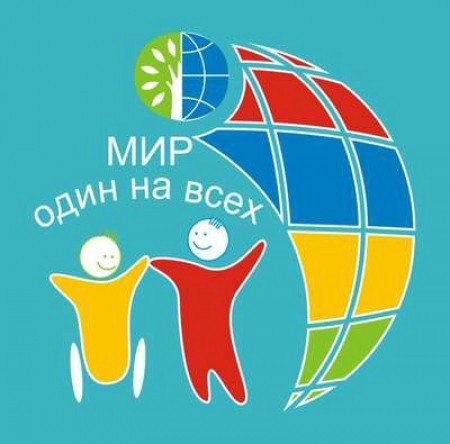 1.3. Условия, созданные в ГБОУ СОШ «ОЦ» п.г.т. Рощинский  для эффективной реализации инклюзивного образования:1.Нормативно - правовые условия.Наличие локальных  актов, регламентирующих вопросы образования обучающихся с ОВЗ.Наличие заявления от родителей и оформленного договора между школой и родителями.  Наличие договоров/соглашений о сотрудничестве в рамках сетевого взаимодействия.  2.Кадровые условия.Наличие подготовленных педагогов. Учитель не только проходит курсы повышения квалификации, но и самостоятельно изучает специальную литературу по вопросам особенностей развития детей с теми или иными категориями нарушений. Наличие команды специалистов сопровождения: координатора по инклюзии (заместитель директора), педагог-психолог, учитель-логопед, социальный педагог.Система методической работы с педагогами в условиях инклюзивной практики.3. Программно – методический условия.Разработка и реализация АООП НОО (вариант 7.1. и 7.2)Составление и реализация АОП в соответствии с его возможностями и особыми образовательными потребностями обучающихся с ОВЗ. Наличие адекватных адаптированной программе индивидуальных учебных планов, УМК, дидактических материалов, методов и приемов работы с ребенком. Наличие программ сопровождения специалистов (учителя-логопеда, педагога-психолога, социального педагога).    Эти условия ориентированы на полноценное и эффективное получение доступного уровня образования всеми обучающимися образовательной организации.Нормативно – правовая база, разработанная в ГБОУ СОШ «ОЦ» п.г.т. Рощинский  для реализации инклюзивного образования и обучения на дому представлена следующими документами: -  Приказ об организации инклюзивного обучения;  - Приказ об обучении на дому;  - Приказ об утверждении учебных планов;   - Приказ о деятельности психолого – медико – педагогического консилиума (далее – ПМПк);- Положение об инклюзивном обучении детей с ограниченными возможностями здоровья (далее – ОВЗ); - Положение об организации обучения на дому;-  Положение  о деятельности ПМПк; -  Положение об индивидуальном учебном плане ( далее – ИУП); -  Положение об адаптированной рабочей программе по учебному предмету ( далее – АРП);  - Положение о текущем контроле и нормах оценки учащихся с задержкой психического развития (далее – ЗПР);  - Положение о нормах и критериях оценивания знаний и достижений обучающихся с умственной отсталостью (интеллектуальными нарушениями) планируемых результатов освоения адаптированной образовательной программы;- Положение о СИПР;- Положение об АОП;- Заявление и договор с родителями об обучении по ИУП и о психолого – педагогическом сопровождении ребёнка с ОВЗ;Реализация этого условия позволяет обеспечить для ребенка максимально адекватный при его особенностях развития образовательный маршрут.Документы, разработанные в ГБОУ СОШ «ОЦ» п.г.т. Рощинский для успешной реализации инклюзивного образования представлены в Приложении № 2В нашей школе особое внимание уделяется повышению квалификации педагогов, работающих в инклюзивных классах. Новые профстандарты для педагогов, введение которых плавно отодвинули на 2019 год, потребуют от учителей не только наличия диплома о высшем образовании, но и ряда компетенций, в том числе и понимания психических и физиологических процессов, протекающих в организме детей разных возрастных групп. Важным аспектом для современного учителя будет готовность к тому, что в классе может оказаться ученик с особыми потребностями.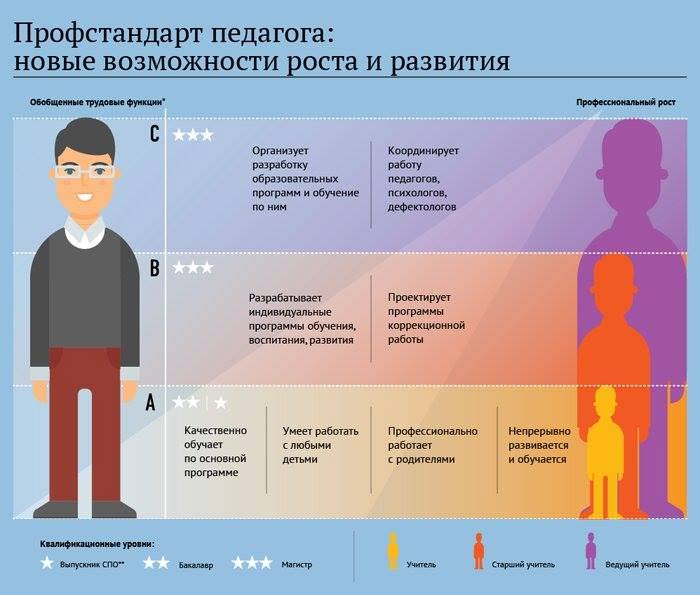 В ГБОУ СОШ «ОЦ» п.г.т. Рощинский применяются следующие формы повышения квалификации по вопросам обучение детей с ОВЗ:1. Очная;2. Очно – заочная;3. Дистанционная;4. Внутрилокальная сеть школы (создана информационно-методическая база «ИНКЛЮЗИВНОЕ ОБРАЗОВАНИЕ», доступная всем педагогам).Общее количество педагогов в ОО – 65 человека.Кол – во педагогов, работающих с детьми ОВЗ – 52, из них:Прошли КПК  в кол – ве не менее 72 часов – 7 человекДиаграмма«Курсы повышения квалификации по вопросам организации обучения детей с ОВЗ по адаптированным образовательным программам»Одним из приоритетных направлений в нашей школе в 2018 – 2019 учебном году будет являться повышение квалификации педагогов объёмом не менее 72 часов, в количестве – 45 человек, что составит – 100% от общего количества педагогов, работающих с детьми ОВЗ. План КПК на 2018 год составлен и реализуется.     Большинство педагогов пройдут КПК по ГЗ МОН СО регионал. структур (ЦСО, СИПКРО), ГБУ ДПО «Новокуйбышевский РЦ», а также посредством именного образовательного чека (ИОЧ).  Предполагается, что задачи процесса инклюзии могут быть решены при условии обеспечения движения детей с ОВЗ по индивидуальным образовательным маршрутам, что позволит им осваивать Стандарт начального и основного общего образования, будет способствовать их социализации и реализации их индивидуальных способностей. Для этого предлагают соответствующим образом выстроить образовательное пространство. В первую очередь на каждого ребёнка с особыми образовательными потребностями в школе был разработан  индивидуальный учебный план (далее – ИУП). Далее в рамках реализации ФГОС НОО для обучающихся с ОВЗ и ФГОС обучающихся с умственной отсталостью (интеллектуальными нарушениями),в школе разработаны следующие  программы:  -   Адаптированная основная образовательная программа начального общего образования (вариант 7.1) (далее АООП НОО вариант 7.1 и вариант 7.2) для учащихся 1 - 3 классов по ФГОС НОО обучающихся с ОВЗ  file:///D:/Users/Хозяин/Downloads/АООП-НОО-ОВЗ-пгт-Рощинский%20(4).pdf;-      Адаптированные образовательные  программы на каждого обучающегося;-      Индивидуальные программы развития;- Программы логопедического, психологического и социального сопровождения ребенка с ОВЗ, программы коррекционных курсов. АОП - образовательная программа, которая составляется для одного обучающегося с ОВЗ. В программе прописываются условия обучения, в том числе определенные индивидуальной программой развития.Структура адаптированной образовательной программы на обучающегосявыглядит следующим образом:В пояснительную записку входит: нормативно – правовая база, цели и задачи, психолого – педагогическая характеристика, планируемые результаты, образовательные потребности.В образовательный блок входит: описание специальных условий для освоения адаптированной основной образовательной программы, а также требования к учебникам, тетрадям, дидактическим материалам.В коррекционный блок входит: программа логопедических и психокоррекционных  занятий с данным ребёнком (составляется учителем – логопедом и педагогом  - психологом)В воспитательный блок входит: план работы классного руководителя по воспитательной работе с целями коррекционно – воспитательного характера.Организационный раздел включает в себя:Индивидуальный учебный план, расписание внеурочной деятельности в том числе и коррекционных занятий.По итогам промежуточного мониторинга или итоговой диагностики, коллегиального заключения ПМПк вносятся рекомендации и даётся заключение по освоению или корректировки АОП.Учитель, в классе которого обучается ребенок с ОВЗ, разрабатывает адаптированную рабочую программу по учебному предмету. Структура адаптированной рабочей программы, используемая в нашей школе, отражается в Положении об адаптированной  рабочей  программе учителя - предметника. Ее структура выглядит следующим образом:1.   Титульный лист (название программы);2.  Пояснительную записку, в которой конкретизируются общие цели начального (основного) общего образования с учётом специфики учебного предмета; коррекционно-развивающие задачи предмета; краткая психолого-педагогическая характеристика обучающихся с ОВЗ с перечнем сформированных умений и навыков, и тех, которые не сформированы  на соответствующем уровне;3. Общую характеристику учебного предмета, курса;4.  Описание места учебного предмета, курса в учебном плане;5. Личностные, метапредметные и предметные результаты освоения конкретного учебного предмета, курса (для классов, реализующих ФГОС); предметные результаты освоения конкретного учебного предмета, курса (для классов, реализующих ГОС 2004 года)6. Содержание учебного предмета, курса; подробное обоснование о внесенных изменениях в используемую программу с учётом психофизических особенностей детей с ОВЗ.7. Календарно-тематическое планирование (согласно приложению), примерное тематическое планирование с определением основных видов учебной деятельности, содержания учебного материала, предметных и метапредметных результатов.8. Описание учебно-методического и материально-технического обеспечения образовательного процесса; дидактического материала коррекционно-развивающего характера.9. Планируемые результаты изучения учебного предмета, курса; ожидаемую динамику обучающихся детей с ОВЗ.10. Приложения (контрольно-измерительные материалы, критерии оценивания)Программы, разработанные в ГБОУ СОШ «ОЦ» п.г.т. Рощинский представлены в Приложении № 31.4. Анализ паспорта доступности объекта в ГБОУ СОШ «ОЦ» п.г.т. Рощинский (в соответствии с требованиями приказа Минобрнауки России от 8 ноября 2015 г. № 1309 «Об утверждении Порядка обеспечения условий доступности для инвалидов объектов и предоставления услуг в сфере образования, а также оказания им при этом необходимой помощи»).В ГБОУ СОШ «ОЦ» п.г.т. Рощинский непрерывно ведется работа по обеспечению безбарьерной среды, созданию доступных  и безопасных условий для наибольшего числа обучающихся, имеющих ограниченные возможности здоровья, которые могли бы использовать образовательное пространство с минимальной помощью посторонних.В ГБОУ СОШ «ОЦ» п.г.т. Рощинский разработан и утвержден Паспорт доступности объекта для инвалидов и предоставляемых в нем услуг в сфере образования.Государственное бюджетное общеобразовательное учреждение Самарской области средняя общеобразовательная школа «Образовательный центр»  п.г.т. Рощинский муниципального района Волжский Самарской области расположен в центре поселка городского типа Рощинский, по адресу: Самарская область, Волжский район, поселок городского типа Рощинский  имеет доступность для инвалидов и маломобильных граждан. Общественный транспорт в посёлке отсутствует. До школы можно добраться пешком. Ближайшая остановка находится на расстоянии 500 м. При движении пешком, от остановки до школы, путь занимает 3- 5 минут, имеются перепады высоты по пути следования. ГБОУ СОШ «ОЦ» п.г.т. Рощинский  является государственной собственностью и находится в управлении по договору безвозмездного пользования. Представляет собой  отдельно стоящее здание в 4 этажа площадью 6738,07 кв.м , с прилегающим земельным участком в 42000 кв.м.В настоящее время в школе воспитывается и обучается 1051  ребёнок, из них 23  воспитанника с ОВЗ.В школе созданы специальные образовательные условия для детей с особыми образовательными потребностями, связанными с нарушением интеллектуального развития, задержки психического развития.Школа укомплектован опытными педагогическими работниками ( учителя, педагог-психолог, учитель-логопед, социальный педагог), которые оказывают квалифицированную коррекционную помощь детям с ограниченными возможностями здоровья.  На все интересующие вопросы можно получить квалифицированные ответы от специалистов школы. Работают консультационные пункты для родителей. Медицинское обслуживание обучающихся осуществляется по договору.Школа  имеет следующее условия:— обеспечена возможность беспрепятственного входа в здания и выхода из них (оборудован пандус, входные группы достаточной ширины для проезда инвалидной коляски);— имеются доступные санитарно-гигиенические помещения;— обеспечена достаточная ширина дверных проемов в стенах, лестничных маршей, площадок;— оказывается услуга сопровождения инвалида по территории образовательной организации закрепленным сотрудником.— территория, прилегающая к зданиям, прогулочные участки доступны полностью всем.В ГБОУ СОШ «ОЦ» п.г.т. Рощинский организовано инструктирование и обучение специалистов, работающих с инвалидами по вопросам, связанным с обеспечением доступности для инвалидов объектов и услуг в сфере образования с учетом имеющихся у них стойких расстройств функций организма и ограничений жизнедеятельности.Официальный сайт ГБОУ СОШ «ОЦ» п.г.т. Рощинский  адаптирован для лиц с нарушением зрения (слабовидящих). Версия для слабовидящих функционирует.Издан приказ директора о возложении обязанностей по оказанию помощи инвалидам при предоставлении им услуг (приказ № 198/1 – од от 05.09.2016 г.). 100% сотрудников школы прошли инструктирование для работы с инвалидами по вопросам связанным с обеспечением доступности для инвалидов объектов и услуг в сфере образования. Разработана инструкция по обслуживанию инвалидов и других маломобильных граждан при посещении ГБОУ СОШ «ОЦ» п.г.т. Рощинский. Реализуется консультирование посетителей в дистанционном формате по всем интересующим вопросам через форму обратной связи на официальном сайте или при возможности (желании) предоставляется на электронный адрес, а также через электронную почту школы MOU-RS@RO.RU. Также на автостоянке школы выделены не менее 10% мест для парковки автомобилей инвалидов и соблюдение порядка их использованияПланируется дальнейшее совершенствование материально-технической базы и образовательной среды для повышения обеспечения доступности. В паспорт доступности включен перечень предлагаемых управленческих решений и работ, необходимых для приведения объекта и порядка предоставления на нем услуг в соответствие с требованиями законодательства Р.Ф. об обеспечении условий их доступности для инвалидов. Определены мероприятия реконструкции и модернизации объекта, закупки нового оборудования, в целях повышения уровня его доступности и условий для предоставления на нем услуг с учетом потребностей инвалидов. Планируется приобретение учебного оборудования для организации коррекционной работы и обучения детей с ОВЗ,  детей — инвалидов, а также будет оборудована сенсорная комната, где будут проходить коррекционно – развивающие занятия в том числе, занятия в рамках внеурочной деятельности «Ритмика» и коррекционный курс «За страницами учебников».1.5. Описание материально – технической базы и оснащенности образовательного процесса              Школа не в полной мере обеспечена материально-технической базой, позволяющей обеспечить адаптивную среду в образовательном учреждении. В связи с этим составлен план  мероприятий на 2017 – 2020 год, реализуемых для достижения запланированных значений показателей доступности объектов и услуг для инвалидов ГБОУ СОШ «ОЦ» п.г.т. Рощинский.  Созданы материально-технические условия, обеспечивающие возможность для беспрепятственного доступа детей с недостатками физического развития в здания и помещения образовательного учреждения и организацию их пребывания и обучения в учреждении (есть пандус на входе в здание, приказом назначен ответственный за сопровождение ребенка - инвалида). Помещения, приспособленные для обучающихся, имеющих статус ОВЗ, обучающихся с инвалидностью:Техническое обеспечениеПодключение к сети Интернет	Здание школы оборудовано актовым залом, зеркальным залом для танцевальных занятий, игровым залом, кабинетами ИЗО, музыки, библиотекой с читальным залом, медиатекой, современной, хорошо оборудованной столовой, школьным музеем.Закуплена новая мебель в 4 первых класса, переоборудованы рабочие места учителей первоклассников, обновлена и дополнена медиа и видеотехника.	Режим работы школы:  пятидневная рабочая неделя в две смены, начало занятий – 8.30, продолжительность урока 40 минут с обязательным проведением двух физминуток по 1,5 – 2 мин каждая, продолжительность перемен: четыре перемены по 20 минут и три по 10 минут. В конце первого урока  первой смены и в конце четвертого урока второй смены проводится пятиминутная гимнастика.В образовательной организации создана надлежащая материально-техническая база, позволяющая обеспечить коррекционно-развивающую среду, в виде логопедического кабинета и кабинета педагога-психолога, социального педагога, оборудованных в основном в соответствии с требованиями к содержанию и оформлению кабинетов психолого – педагогической службы.Как необходимое условие реализации программы в логопедическом кабинете создан и пополняется информационно-методический фонд, состоящий из методических пособий и рекомендаций по всем направлениям и видам деятельности учителя-логопеда, наглядных пособий.Материально-техническое оснащение кабинета логопеда включает: печатные пособия (учебники по русскому языку и чтению; кассы букв и слогов; разрезные азбуки; альбом с предметными и сюжетными картинками; картинные лото; альбомы с картинками для исследования произношения звуков); мебель и оборудование (парты, стол, стул, шкаф для пособий, классная доска, зеркало настенное, стенные часы; специальное оборудование (логопедические зонды; вата).Материально-техническое оснащение кабинета психолога включает: компьютер, психологические диагностические методики с необходимым стимульным материалом для обследования  познавательной и эмоциональной сфер личности; мебель и оборудование (стол и стул для психолога; шкафы для пособий); рабочие места для детей (2 стола и 6 стульев); набор материалов для детского творчества (пластилин, краски, цветные карандаши, фломастеры, бумага, клей, ножницы).           Материально – техническое оснащение кабинета социального педагога включает: компьютер, принтер, 2 стола, 6 стульев, служебная документация; канцелярская принадлежность; шкаф:  для хранения личных дел и важных документов, для размещения и хранения методических материалов; дидактические материалы для осуществления профилактической работы с детьми; диагностический инструментарий для обследования детско-родительских взаимоотношений, социального положения учащихся, адаптационного периода; методическая литература.  1.6.  Учебно – методическая база и программно-методического обеспечение образовательного процесса в ГБОУ СОШ «ОЦ» п.г.т. Рощинский          Каждый этап развития и обучения ребенка с ОВЗ в школе имеет свои структурные компоненты. Оно состоит из трех компонентов.Обучение в условиях общеобразовательного класса по адаптированным образовательным программам. Система психолого-медико-педагогического сопровождения обучающихся  с ОВЗ в учреждении.Внеурочная деятельность, включающая коррекционно – развивающую направленность.Представим первый компонент в виде схемы:	Методической основой является совокупность современных методов и приемов обучения, реализуемых в УМК «Перспектива»  (проектная деятельность, работа с информацией, мир деятельности и пр.)  	Обучающиеся нашей школы полностью обеспечены УМК «Перспектива».Программное обеспечение.1.Тематическое и поурочное планирование.2.Учебники, методическая литература.3.Адаптированные рабочие программы отдельных учебных предметов.4.Программы внеурочной деятельности.5. Контрольно – измерительные материалы ( адаптированные)6. Опорные материалы (таблицы, схемы, алгоритмы, образцы)Оборудование по ФГОС,реализующее инклюзивное образованиеУчебные пособия по работе с обучающимися с  ОВЗ, используемые на уроках и во внеурочной деятельности 
2017-2018 учебный год Второй компонент: Система психолого – педагогического сопровождения в ГБОУ СОШ «ОЦ» п.г.т. Рощинский выглядит следующим образом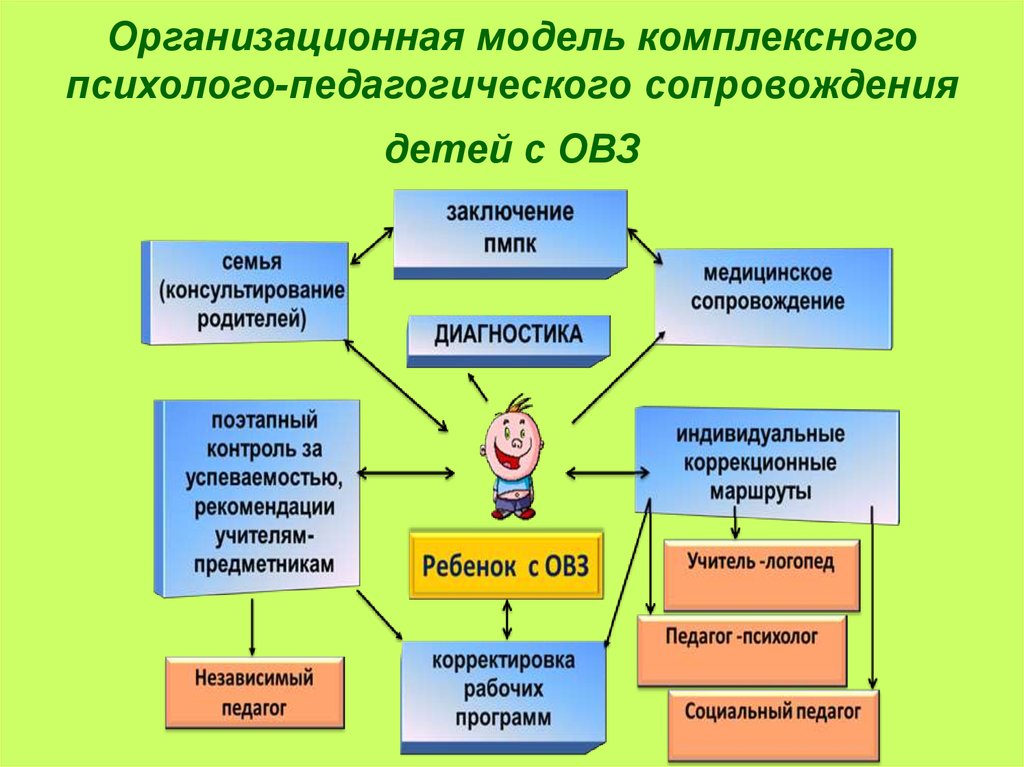 Количество детей с ОВЗ – 25 чел.Из них получают:Логопедическую помощь – 20 детей;Психологическую помощь – 24 человека (1 ребёнок посещает занятия коррекционного курса «За страницами учебника» по рекомендациям ПМПК)Социальную помощь – 25 человек.В ГБОУ СОШ «ОЦ» п.г.т. Рощинский для обучающихся с ОВЗ  разработаны программа психологического и логопедического сопровождения ребёнка, а также программа «Социализация ребёнка с ОВЗ».Главной идеей психолого-педагогического сопровождения является создание целостной системы, обеспечивающей оптимальные педагогические условия для детей с ОВЗ в соответствии с их возрастными и индивидуальными особенностями.Принципы психолого-педагогического сопровождения:непрерывность;системность;индивидуальный подход;обеспечение положительного эмоционального самочувствия всех участников образовательного процесса.Специалисты психолого – педагогического сопровождения:Бирюкова И.А. – заместитель директора по УВР (инклюзия)Дятченко О.А. – педагог – психолог;Фомина Н.В. – учитель – логопед;Шатохина М.А. – социальный педагогКоррекционно – развивающие занятия проводятся как индивидуально, так и в группах не более 4-5 человек во внеурочное время ( у каждого педагога – специалиста имеется расписание коррекционных занятий).Психокоррекционная область (педагог – психолог)Психологическое сопровождение детей с ОВЗ в условиях инклюзивного обучения  невозможно без психо-коррекционных развивающих занятий. Отличительной особенностью психо-коррекционных занятий  является организация разнообразной деятельности, в результате которой идёт активное развитие основных познавательных процессов – воображения, мышления, внимания, восприятия и памяти. Основные направления психокоррекционной работы:развитие  познавательной  сферы  и  целенаправленное формирование высших психических функций (формирование учебной мотивации, активизация  сенсорно-перцептивной,  мнемической  и  мыслительной  деятельности, развития пространственно-временных представлений);  развитие эмоционально-личностной сферы и коррекция ее  недостатков  (гармонизация  пихоэмоционального  состояния,  формирование позитивного  отношения  к  своему  «Я»,  повышение  уверенности  в  себе,  развитие самостоятельности,  формирование  навыков  самоконтроля,  создание  ситуации успешной деятельности);  развитие  коммуникативной  сферы  и  социальной интеграции (развитие способности к эмпатии, сопереживанию);  повышение  социального  статуса  ребенка в  коллективе, формирование и развитие навыков социального  поведения (формирование правил и норм поведения в группе, адекватное понимание социальных ролей в значимых ситуациях);  формирование способности к планированию и контролю. Планируемые результаты коррекционно-развивающей области должны отражать сформированность социальных (жизненных) компетенций, необходимых для решения практико-ориентированных задач и обеспечивающих становление социальных отношений обучающихся с ОВЗ в различных средах:развитие адекватных представлений о собственных возможностях, о насущно необходимом жизнеобеспечении (умение обратиться к учителю при затруднениях в учебном процессе, умение использовать помощь взрослого для разрешения затруднения, умение давать адекватную обратную связь учителю: понимаю или не понимаю);овладение социально-бытовыми умениями, используемыми в повседневной жизни  (расширение представлений об устройстве домашней жизни, понимании предназначения окружающих предметов и вещей, умение включаться в разнообразные повседневные дела, принимать в них посильное участие; адекватно оценивать свои возможности для выполнения определенных обязанностей, брать на себя ответственность; умение включаться в школьные дела, принимать в них посильное участие).овладение навыками коммуникации (расширение знаний правил коммуникации, обогащение опыта коммуникации в ближнем и дальнем окружении);способность к осмыслению и пространственно-временной организации (расширение и обогащение опыта реального взаимодействия обучающегося с бытовым окружением, миром природных явлений и вещей, расширении адекватных представлений об опасности и безопасности);способность к осмыслению социального окружения, своего места в нем, принятие соответствующих возрасту ценностей и социальных ролей (знание правил поведения в разных социальных ситуациях с людьми разного статуса; освоение возможностей и допустимых границ социальных контактов, выработки адекватной дистанции в зависимости от ситуации общения, умении корректно привлечь к себе внимание).Основным объектом оценки достижений планируемых результатов выступает наличие положительной динамики обучающихся в интегративных показателях, отражающих успешность образовательных достижений и преодоления отклонений в развитии. Развитие познавательных способностей  обучающихся реализуется через: Формирование учебной мотивации, ориентированной на активизацию познавательных интересов. Развития восприятия и представления  детей через накопление и расширение сенсорного опыта. Увеличение объёма внимания и памяти. Развитие наглядно-действенного и наглядно-образного мышления за счёт обучения приёмам умственных действий (анализ, синтез, сравнение, обобщение, группировка, установление причинно-следственных связей). Развития речи, активное использование знаний и умений, полученных на занятиях. На коррекционно-развивающих занятиях применяются нетрадиционные формы работы: сказкотерапия, арт-терапия, психогимнастика, «зарядка» для мозга, телесная терапия, релаксация, тренинги, ролевые игры, рисуночные тесты и т.п.                                                                        В содержание каждого занятия входят: Ритуал приветствия («Улыбнись», «Скажите добрые слова друг другу»). Упражнения мозговой гимнастики («Перекрестные движения», «Ленивые восьмерки»,  «Шапка для размышлений»),  упражнения на мышечную релаксацию. Гимнастика для мозга состоит из простых и доставляющих удовольствие движений и упражнений.  Эти упражнения облегчают все виды обучения и  эффективны для интеллектуальных процессов и повышения умственной работоспособности. Основная часть, в которой  развивается активный словарь, культурная осведомленность, осмысленность и структурность восприятия, произвольность внимания, осознанность процессов запоминания и воспроизведения, освоение необходимых для мыслительной обработки приемов и средств установления логических отношений между понятиями и их признаками.Ритуал прощания.Обязательное упражнение - «Цветок настроения»:У ребенка есть лист с нарисованным цветком, один из его лепестков такой, какое сейчас у него настроение. Ребенка просят закрыть глаза и представить себе, какого цвета один из его лепестков сейчас расцветет. Откроет глаза и раскрасит его этим цветом.Планируемые результаты психокоррекционной работы:сохранение психического и физического здоровья ребёнка;коррекция выявленных недостатков; развитие познавательных процессов;отсутствие отрицательной динамики в психофизическом развитии ребёнка;положительная динамика изменений личности, поведения и деятельности ребенка; формирование положительной мотивации к обучению;повышение самооценки.Задания на развитие познавательных процессов, используемые на коррекционно – развивающих занятиях педагогом - психологом представлены в МЕТОДИЧЕСКОЙ КОПИЛКЕЛогопедическое сопровождение(учитель – логопед)    Большинство детей с ЗПР и УО имеют системное нарушение речи вторичного характера. То есть причиной нарушений речевого развития  чаще всего является недоразвитие высших психических функций, особенно познавательной деятельности.   Логопедическое сопровождение, обучающихся с ОВЗ строится на основе учета индивидуальных психологических особенностей ребёнка, а коррекционное воздействие направлено, прежде всего, на источники и причины отклонений в развитии.  В связи с этим помимо специфических задач логопедии включающих коррекцию звукопроизношения,  формирование полноценных фонематических процессов, развитие словаря, грамматического строя и связной речи,  существует ряд общих задач для детей с интеллектуальной недостаточностью по развитию высших психических функций.   Специфика логопедических занятий с данной категорией детей заключается в том, что параллельно с коррекцией речевых нарушений, ведется работа по развитию ВПФ. Этой специфике подчинена логика построения логопедической работы, ее содержание, приёмы и методы обучения. Это позволяет одновременно корректировать и развивать у детей с ЗПР и ОУ умения и навыки, необходимые для полноценного усвоения АОП учащегося.    На логопедических занятиях ведется работа по:-развитию  психических процессов: восприятия, внимания, памяти, мышления;-совершенствованию процесса произвольного внимания и улучшения его продуктивности;-развитию способности детей к относительно длительной и целенаправленной деятельности, подкрепленной каким-либо значимым материалом или игровой ситуацией.   Работа по развитию неречевых психических функций органично вписывается в каждое логопедическое занятие с детьми с учетом лексических тем занятий. Виды заданий постепенно усложняются, но все задания взаимосвязаны и при необходимости могут меняться местами. Задания по развитию высших психических функций проводятся на каждом логопедическом занятии и занимают от 3 до 10 минут.   Задания логопедического характера, используемые на коррекционно – развивающих занятиях учителем - логопедом представлены в МЕТОДИЧЕСКОЙ КОПИЛКЕСоциально-педагогическое сопровождение детей с ОВЗ(социальный педагог)Для ребенка с ограниченными возможностями здоровья (далее - ОВЗ) детский коллектив является самым мощным ресурсом развития. Невозможно научить общаться со сверстниками, изолировав от них. От того, как станут относиться к ребенку другие дети, во многом будут зависеть его мотивация к учебе и душевное состояние. Совместное обучение детей с разным уровнем возможностей позитивно и эффективно по следующим причинам: ребята учатся взаимодействовать друг с другом и получают опыт взаимоотношений. Помощь детям с ОВЗ требует и социально-педагогической поддержки их семей. Развитие ребенка-инвалида в значительной степени зависит от благополучия его семейной ситуации, от участия родителей в его физическом и нравственном развитии, правильности педагогических воздействий. Семья, воспитывающая ребенка с ОВЗ, переживает стресс, который может приводить к депрессии одного или обоих супругов, что неизбежно отражается на внутрисемейных отношениях. Частые конфликты, враждебно-равнодушная атмосфера, складывающаяся дома, - все это отрицательно сказывается на развитии ребенка. Социальный педагог нашей школы совместно с классными руководителями призваны решать сложные проблемы, связанные с социально-эмоциональным, физическим, интеллектуальным развитием этой категории людей, оказывать им всестороннюю помощь и поддержку, способствуя их успешной социализации.Для решения данных проблем социальным педагогом была разработана и реализована «Программа социализации детей с ОВЗ».Программы и планы  по сопровождению обучающихся с ОВЗ представлены в Приложении № 41.7. Кадровое обеспечение и деятельность службы психолого – педагогического сопровожденияВ ГБОУ СОШ «ОЦ» создан и функционирует психолого-медико-педагогический консилиум (приказ от 25.10.2017 г. № 269 – од), специалисты которого осуществляют диагностику учащихся и консультирование родителей и педагогов, организуют помощь и педагогическую поддержку всем детям школы с трудностями в обучении, готовят документы на ПМПК.В состав консилиума входят:Зам. директора по УВРУчитель-логопедПедагог – психологСоциальный педагогУчителя, работающие в инклюзивном классе.Как распределяются обязанности среди специалистов?Психолог. Уточнение типа отклоняющегося развития, определение направлений, последовательности и тактики психологической коррекционной работы.Логопед. Определение структуры речевого дефекта и уровня речевого развития. Педагог класса. Определение адекватных возможностям ребенка условий и форм обучения, оценивание сформированности его образовательных навыков и умений на их соответствие образовательной программе данного учреждения. Социальный педагог. Социальная ситуация развития, среда, в которой находится ребенок вне образовательного учреждения, особенности социального статуса семьиЭтапы деятельности ПМПкДиагностический этап.               Осуществляется по плану специалистов  как правило это сентябрь месяц, также по запросу классного руководителя или родителей.    Каждый специалист проводит углубленное обследование ребенка с целью является выявления особенностей психического развития, особых образовательных потребностей. В итоге проведенного обследования каждый специалист пишет развернутое заключение.  Обсуждение и разработка коррекционного компонента адаптированной образовательной программы. Здесь состав ПМПк проводит обсуждение полученных результатов обследований ребенка. В процессе обсуждения специалисты уточняют представление об особенностях развития ребенка, определяют прогноз его дальнейшего развития ( зона ближайшего развития), рекомендуют формы работы с детьми ( групповая или индивидуальная), определяют коррекционные и развивающие программы, составляют рекомендации для педагогов по работе с ребенком.Реализация коррекционного компонента адаптированной образовательной программы (АОП). Оценка эффективности реализации АОП и коррекционной работы. Решение вопроса о продолжении работы или коррекции АОП и направлений деятельности специалистов.На данном этапе проводятся коррекционно - развивающие мероприятия силами специалистов школы.Своеобразным завершением работы является динамическое обследование на промежуточном этапе работы и итоговое обследование после окончания всего цикла коррекционно – развивающей работы или обучения. Результаты деятельности специалистов отражаются в их заключениях, где дается оценка динамики развития и адаптации ребенка. Результаты работы в рамках инклюзивного образованияза 2017 – 2018 учебный годУчастие детей с ОВЗ в конкурсах разного уровня Участие в конкурсе – это один из способов самосовершенствования. Ребёнок тем самым развивает свои умения, поднимается на ступень выше в своём развитии. У него начинает появляться уверенность «я могу».Конкурс даёт возможность ребёнку показать свои достижения, умения и таланты, выделиться из массы. Это придаёт ему силы и уверенности в жизни, появляется стремление быть лучше.Это и возможность ребёнка пополнить своим результатом личное портфолио.Хочется отметить, что детям, испытавшим на себе что такое «конкурс» легче адаптироваться в школе, найти друзей, учёба для них становится не «обузой». Участвующим один раз, хочется, как правило, поучаствовать и во второй…В 2017 – 2018 учебном году в нашей школе было организовано много мероприятий разной тематики, куда классные руководители и социальный педагог активно привлекали детей с  ОВЗ и их родителей. Также учащиеся участвовали в дистанционных конкурсах с привлечением родителей и имеют следующие результаты:Итоги диагностики детей с ОВЗ в 2017 – 2018 учебном году учителем - логопедом Уровень сформированности у обучающихся с ОВЗ (инклюзия)Речи Данные диагностики на начало учебного годаДанные диагностики на конец учебного годаИсходя из результатов диагностики, проведенной в мае 2018 года, можно говорить о положительной динамики как в сформированности устной, так и письменной речи. Аналитическая справка по итогам диагностики была подготовлена учителем – логопедом и представлена на педагогическом совете и на заседании ПМПк.Результаты диагностики педагога – психологав 2017 – 2018 учебном году          Проведено плановое (январь, апрель-май)  обследование детей с ОВЗ, находящихся на инклюзивном обучении в 2017-18 учебном году. В диагностическом обследовании приняли участие 19 учащихся с ОВЗ. Цель психологического обследования:•  исследование социально - психологической адаптации обучающихся; •  исследование эмоционального профиля детей;•  выявление динамики в развитии.	В обследовании детей в середине учебного года применялись методики: «Шкала для определения эмоционального профиля», которую заполняют учителя и «Схема изучения социально-психологической адаптации» заполняют родители. Изучив результаты экспертного заключения эмоционального профиля и социально-психологической адаптации обучающихся с ОВЗ, можно сделать следующий вывод: Эмоциональный профиль и социально-психологическая адаптацияПреобладает благоприятный эмоциональный профиль с успешной адаптацией.В конце учебного 2017-2018 года обследованы все дети с ОВЗ, находящиеся на инклюзивном обучении с целью выявления динамики в развитии. Были использованы методики для изучения структуры интеллекта (матрица Дж. Равена, методика Векслера, методика Тулуз-Пьерона, Корректурные пробы и др.). Результаты диагностики интеллектуальных показателей на конец учебного года по методике Векслера  представлены в таблице (см.ниже).Результаты  индивидуальных  достижений  и особенности личностного развития обучающихся с ОВЗ не подлежат итоговой оценке  качества  освоения  АОП  НОО и ООО,  в  полном  соответствии  с  требованиями ФГОС  начального  общего и основного образования.  Обобщенная  оценка  личностных результатов  обучающихся,  в  рамках  оценки  эффективности  реализуемой  ГБОУ СОШ «ОЦ» п.г.т. Рощинский  программы  воспитания  и  социализации,  осуществляется  в ходе мониторинговых  обследований,  полностью  отвечающих  этическим  принципам охраны  и  защиты  интересов  ребенка  и  конфиденциальности,  в  форме,  не представляющей  угрозы  личности,  психологической  безопасности  и эмоциональному статусу учащегося.  Для  расширения  возможностей  реализации  программы  воспитания  и социализации  обучающихся  с  ЗПР  организуется:  проведение  развивающих программ, тренингов для детей, индивидуальных и групповых консультаций для родителей (законных представителей) и педагогов; оценка  динамики  развития  обучающихся  и  общей  эффективности  воспитательной деятельности, при согласии родителей, могут быть привлечены квалифицированные специалисты, обладающие необходимой компетентностью в сфере психологической диагностики и развития личности в детском и подростковом возрасте. С результатами итогового обследования были ознакомлены родители, педагоги.Диагностические методики для исследования интеллектуальных возможностей детей:1. Прогрессивные матрицы Равена - выявление уровня развития невербального интеллекта, сформированность познавательных универсальных учебных действий, определение зоны ближайшего развития.2. Зрительно-моторный гештальт тест Л. Бендер-оценка уровня развития способности к пространственной организации визуального стимульного материала и зрительно-моторной координации у детей.3. Тест Тулуз-Пьерона-изучение свойств внимания (концентрации, устойчивости, переключаемости) и психомоторного темпа, вторично оценивает точность и надежность переработки информации, волевую регуляцию, личностные характеристики работоспособности и динамику работоспособности во времени (развитость произвольного внимания и способность к произвольной концентрации).4. Методика Д. Векслера  (Детский вариант)-изучение структуры интеллекта  (вербальный, невербальный, общий интеллектуальный показатель).5. Тестовая методика экспресс - диагностики устной речи школьников (адаптипованный вариант) Т.А. Фотековой, Т.В. Ахунтиной.6. Педагогическая диагностика причин школьных трудностей учащихся коррекционных классов. И.Г. Кузнецова, Е.Ю. Головинская.Очень важно понять:При создании инклюзивных школ, школ нового типа, дети привыкают к тому, что мир – разнообразен, что люди в нем – разные, что каждый человек имеет право на жизнь, воспитание, обучение, развитие.Ожидаемые результаты инклюзивного образования – это снижение числа детей-инвалидов и детей с ОВЗ, оставшихся по объективным причинам вне системы образования.Какая школа может называться инклюзивной? Прежде всего, школа доступная. Не только архитектурно доступная, но и психологически открытая для любого ребенка.Наша школа – инклюзивная школа!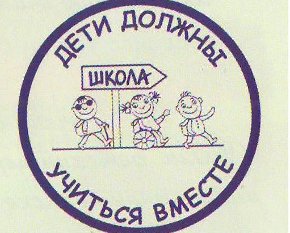 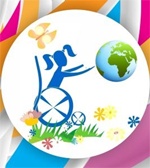 № п/пКлассКол – во детейНозологическая группаНозологическая группаИнклюзия На домуинвалидность№ п/пКлассКол – во детейЗПРУОИнклюзия На домуинвалидность1111112333211346651-45111--57761611683321-79422311ИТОГО252141964Социальный партнёрФорма работыРешаемые задачиГКУ «Центр диагностики и консультирования Самарской области»Оказания диагностических и консультационных услугВыявления детей и подростков с нарушениями развития в детской популяции, дифференциации их по возможностям обучения, определяют оптимальный психолого-педагогический маршрут для каждого обследованного ребенка и соответствующие специальные образовательные условия.ГБУ ДПО «Новокуйбышевский ресурсный центр»Консультирование педагогов и родителей по вопросам обучения и воспитания детей с ограниченными возможностями здоровья, семинары, круглые столы, открытые занятия, организация курсов по обучению педагогов, работающих с детьми ОВЗ.Изменение подходов к обучению и воспитанию детей с ОВЗ. Обеспечивает научную, методическую поддержку, проводит подготовку кадров для системы коррекционно-педагогической помощи. Осуществляет поддержку в создании специальных условий образования. Учебно-методическая помощь (предоставление учебных пособий для работы с детьми с ОВЗ)Самарский институт повышения квалификации работников образованияКонсультирование по вопросам организации обучения детей с ОВЗ. Обучение педагогов, работающих с детьми ОВЗ.Курсы повышения квалификации педагогов. Учебно-методическая помощь (предоставление учебных пособий для работы с детьми с ОВЗ (VIII вида)). ГБУ ДПО СО «Центр специального образования»Консультирование по вопросам организации обучения детей с ОВЗ. Обучение педагогов, работающих с детьми ОВЗ.Курсы повышения квалификации педагоговГБОУ школа – интернат имени И.Е.Егороваг.НовокуйбышевскКонсультации, семинары, практикумы, совместные мероприятия по вопросам обучения детей с ОВЗ.Успешная социализация ребенка с ОВЗ, учебно-методическая помощь в построении образовательного процесса  (предоставление учебных пособий, учебников  для работы с детьми с ОВЗ (VIII вида)).ГКУ СО «КЦСОН Поволжского округа»(Государственное казенное учреждение Самарской области «Комплексный центр социального обслуживания населения Поволжского округа»)Консультирование, индивидуальные и групповые встречи, дни открытых дверей.Оказывается помощь семье, детям-сиротам, трудным подросткам, организовывается семейный отдых.Д/с «Росинка»д/с «Мишутка»Семинары, круглые столы, совместные мероприятия  (начальная школа + детский сад), проведение открытых уроков (занятий).Выработка единой линии развития ребенка на этапах дошкольного и начального школьного образования, выработка системы в работе по преемственности, направленную на успешную адаптацию ребенка к школе.ЦСК ВВС п.г.т.Рощинский (спортивный комплекс)Открытые турниры, конкурсы, соревнования, состязания.Организация досуговой деятельности с решением коррекционно – развивающих задачГБУЗ СО «Волжская ЦРБ»Заседания ПМПк, консультацииПостроение коррекционной работы в школе. Согласование индивидуальных программ развития.Организация Инвалидов колясочников «АССОЦИАЦИЯ ДЕСНИЦА»Организация просветительских мероприятий, уроков толерантности.Успешная социализация детей с ОВЗ№ п\пНаименование разделаСтр.1.Пояснительная записка АОП2.Содержание АОП2.1. Образовательный блок2.2. Коррекционный блок2.3. Воспитательный блок3.Организационный раздел4.Заключения и рекомендацииПомещениеКоличествоСпортивный зал2Кабинет психолого – педагогической службы2Мастерские 3Медицинский блок1Количество компьютеров (всего122 шт.Количество ПК, используемых в учебном процессе97 шт.Количество ПК, находящихся в свободном доступе6шт.Количество компьютерных классов/количество компьютеров3/42Число классов, оборудованных мультимедиа проекторами9Количество видео технических устройств14 шт.Количество аудио технических устройств11шт.Интерактивная доска6 шт.Документ-камера2 шт.Детские нетбуки26 шт.Принтеры (в первых классах)4 штНаличие подключения к сети ИнтернетADSL канал, скорость подключения 100 Мбит/с.Количество терминалов, с которых имеется доступ к сети Интернет 60Основная общеобразовательная программа начального (основного) общего образования ( предметы) Адаптированная основная  общеобразовательная программа начального (основного) общего образования для детей с ЗПР(предметы)Адаптированная основная  общеобразовательная программа образования обучающихся с умственной отсталостью (интеллектуальными нарушениями)(предметы)Русский языкРусский язык (адаптированная рабочая программа – далее АРП) РРуПисьмо и развитие речиЛитературное чтениеЛитератураЛитературное чтение (АРП)Литература (АРП)Чтение и развитие речиИностранный языкИностранный язык (АРП)_____МатематикаАлгебра ГеометрияИнформатикаМатематика (АРП)Алгебра  (АРП)Геометрия (АРП)Информатика (АРП)МатематикаИнформатика (АРП)ИсторияОбществознание ГеографияИстория (АРП)Обществознание (АРП)География (АРП)ИсторияГеография Обществознание (АРП)ФизикаХимия Биология Физика (АРП)Химия (АРП)Биология (АРП)___________ БиологияМузыкаИзобразительное искусствоМузыка (с добавлением коррекционно – развивающих задач)Изобразительное искусство(с добавлением коррекционно – развивающих задач)Адаптация не требуетсяМузыка и пениеИзобразительное искусствоТехнология Технология (с добавлением коррекционно – развивающих задач)Адаптация не требуетсяШвейное делоОсновы безопасности жизнедеятельностиФизическая культураОсновы безопасности жизнедеятельностиФизическая культура (наличие коррекционно – развивающих задач)Основы безопасности жизнедеятельности (АРП)Физическая культураПрограммно-методический комплекс «Фантазеры. МУЛЬТИтворчество»4 Программно-методический комплекс «Академия младшего школьника»4Программно-методический комплекс «Учимся изучать историю»4Программно-методический комплекс «Мир музыки»4Программное обеспечение к системе контроля и мониторинга2 качества знаний с интегрированным набором контрольных тестовПрограммное обеспечение функционирования Модульной системы экспериментов Prolog с интегрированным набором лабораторных работ по различным темам2№ п/пНаименование учебного пособияАвтор. Издательство 1.Русский язык. Комплект тестовых карточек для начальной школы. Серия «Современные перфокарточки». Игра развивающая и обучающая.М.В.Аладышева«АЙРИС – пресс»2.Русский язык. Тестовые карточки для начальной школы. 120 карточек + проверочная таблица.М.В.Аладышева«АЙРИС – пресс»3.Математический планшет. 114 схем.ООО «Корвет»4.Занимательная география в вопросах и ответах«Робинс»№ п/пНазвание  конкурсаКол – во детей с ОВЗ, принявших участиеРезультат участия1.Дистанционный конкурс на базе СИПКРО «Будущее зависит от нас»1 чел.3 чел.2 чел.1 место в номинации «Хочешь изменить будущее, измени настоящее»2 место в номинации «Моя страна – мой выбор»Сертификаты участников 2.Дистанционный конкурс на базе СИПКРО «Семейные традиции»1 чел.1 чел.3 чел.3 место в номинации «Родники Семейных традиций»3 место в номинации «Маленький рассказ о большой семье»Сертификаты участников3.Всероссийский конкурс«Майский ветер»11 челСертификаты участников4.Дистанционный конкурс по робототехнике на базе СИПКРО2 чел.Итоги не подведены5.Дистанционный фотоконкурс «Мир глазами детей» на базе СИПКРО4 чел.Итоги не подведеныУровни Устная речьУстная речьПисьменная речьПисьменная речьУровни Начало учебного годаКонец учебного годаНачало учебного годаКонец учебного годаКритический 50,3% (9 чел.)16,6% (3 чел.)55,5% (10 чел.)16,6%(3 чел.)Тревожный 44,2% (8 чел.)33,4 (6 чел)11,1 % (2 чел.)33,4% (6 чел.)достаточный5,5% (1 чел.)50 % (9 чел.)33,4 % (6 чел.)50% (9 чел)№Фамилия, имяучащегосяКлассСтруктура интеллекта на начало 2017-18 уч.г.Структура интеллекта на начало 2017-18 уч.г.Структура интеллекта на начало 2017-18 уч.г.Эмоциональный профильСоциально- психологическая адаптацияСтруктура интеллектана конец 2017-18 уч.годаСтруктура интеллектана конец 2017-18 уч.годаСтруктура интеллектана конец 2017-18 уч.годаВывод№Фамилия, имяучащегосяКлассВИПНИПОИПЭмоциональный профильСоциально- психологическая адаптацияВИПНИПОИПВывод11 чел.2г699378благоприятныйЗона неполной адаптации699378процесс формирования21 чел.2б6110075Условно       благоприятныйЗона неполной адаптации6610075процесс формирования31 чел.3б879088Условно благоприятныйЗона неполной адаптации(Равен)     123процесс формирования41 чел.3а858583Условно благоприятныйЗона неполной адаптации(Равен)     75процесс формирования51 чел.      3б7211190Условно благоприятныйЗона неполной адаптации(Равен)     103процесс формирования61 чел.6г908385благоприятныйЗона неполной адаптации(Равен)     100процесс формирования71 чел.6в829085БлагоприятныйЗона адаптации829085Нормальный процесс адаптации81 чел.6в7910691БлагоприятныйЗона неполной адаптации8210693процесс формирования91 чел.8г-110 Равен-Условно благоприятныйЗона адаптации102 Равенпроцесс формирования101 чел.8гУсловно благоприятныйЗона адаптациипроцесс формирования111 чел.8б858985Условно благоприятныйЗона неполной адаптации859087процесс формирования121 чел.9а828984БлагоприятныйЗона адаптации828984Нормальный процесс адаптации131 чел.4в949996БлагоприятныйЗона адаптации949996Нормальный процесс адаптации141 чел.8г808983БлагоприятныйЗона адаптации838985Нормальный процесс адаптации151 чел.6а729682БлагоприятныйЗона адаптации729682Нормальный процесс адаптации161 чел.6б7910691БлагоприятныйЗона адаптации8210693Нормальный процесс адаптации171 чел.7г8410693БлагоприятныйЗона адаптации8410693Нормальный процесс адаптации181 чел.7в829285БлагоприятныйЗона адаптации829285Нормальный процесс адаптации191 чел.6в797575Условно благоприятныйЗона неполной адаптации797575процесс формирования